Администрация муниципального образования «Город Астрахань»РАСПОРЯЖЕНИЕ05 июня 2017 года № 612-р«О проверке готовности теплоснабжающих организаций, потребителей тепловой энергии к отопительному периоду 2017-2018 года»Руководствуясь Федеральным законом «Об общих принципах организации местного самоуправления в Российской Федерации», ст. 20 Федерального закона «О теплоснабжении», в соответствии с Правилами оценки готовности к отопительному периоду, утвержденными приказом Минэнерго России от 12 марта 2013 № 103, в целях проверки готовности к отопительному периоду,Провести проверку готовности ООО «Астраханские тепловые сети», МУП г. Астрахани «Коммунэнерго», АО «ТЭЦ-Северная», ООО «ЛУКОЙЛ- Астраханьэнерго» (в части теплоснабжения) комиссией в следующем составе:Председатель комиссии:Корженко В.Ю., заместитель главы администрации муниципального образования «Город Астрахань».Заместитель председателя комиссии:Наумов В.В., начальник управления по коммунальному хозяйству и благоустройству администрации муниципального образования «Город Астрахань».Члены комиссии:представитель ООО «Астраханские тепловые сети» (по согласованию);представитель МУП г. Астрахани «Коммунэнерго» (по согласованию);представитель АО «ТЭЦ-Северная» (по согласованию);представитель ООО «ЛУКОЙЛ-Астраханьэнерго» (по согласованию);представитель Нижне-Волжского управления Федеральной службы по экологическому, технологическому и атомному надзору (по согласованию).Провести проверку готовности потребителей тепловой энергии, теплопотребляющие установки которых подключены (технологически присоединены) к системе теплоснабжения комиссией в следующем составе:представитель администрации Кировского района;представитель администрации Ленинского района;представитель администрации Советского района;представитель администрации Трусовского района;представитель управления образования администрации муниципального образования «Город Астрахань»;представитель управляющей компании, ТСЖ, ЖСК, организации обслуживающей общедомовое имущество (при непосредственной форме управления);представитель министерства здравоохранения Астраханской области (по согласованию);представитель ООО «Астраханские тепловые сети» (по согласованию);-представитель МУП г. Астрахани «Коммунэнерго» (по согласованию);представитель АО «ТЭЦ-Северная» (по согласованию);-представитель службы жилищного надзора Астраханской области (по согласованию).Комиссиям, указанным в пунктах 1, 2 настоящего распоряжения:Оформить результаты проверки актом проверки готовности к отопительному периоду (приложение 1).На основании акта проверки готовности к отопительному периоду и в случае, если объект проверки готов к отопительному периоду, а также в случае, если замечания к требованиям по готовности, выданные комиссией, устранены в срок, составить и выдать паспорт готовности к отопительному периоду (приложение 2).При оценке готовности ООО «ЛУКОЙЛ-Астраханьэнерго» руководствоваться наличием документа о готовности к отопительному сезону, полученного в соответствии с законодательством об электроэнергетике.Управлению информационной политики администрации муниципального образования «Город Астрахань» разместить настоящее распоряжение на официальном сайте администрации муниципального образования «Город Астрахань».Контроль за исполнением настоящего распоряжения оставляю за собой.Глава администрации О.А. Полумордвинов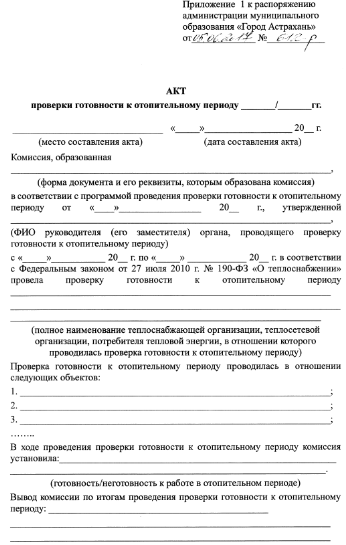 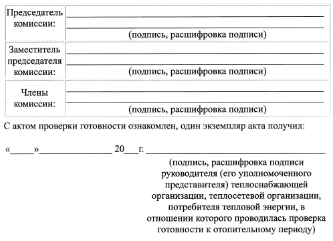 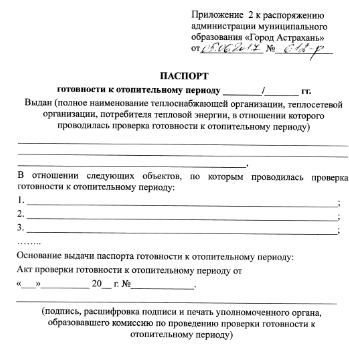 